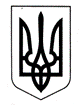 УКРАЇНАХАРКІВСЬК А ОБЛАСНА РАДАКОМУНАЛЬНИЙ ЗАКЛАД «ХАРКІВСЬКИЙ ФАХОВИЙ КОЛЕДЖ СПОРТИВНОГО ПРОФІЛЮ» ХАРКІВСЬКОЇ ОБЛАСНОЇ РАДИНАКАЗ 03.06.2022					  Харків					№54-уПро переведення учнів 9 класівна наступний рік навчанняВідповідно Закону України «Про освіту», Закону України «Про загальну середню освіту», Порядку переведення учнів (вихованців) загальноосвітнього навчального закладу на наступний рік навчання, затвердженого наказом Міністерства освіти і науки України від 14.07.2015 № 762 (зі змінами), Закону України «Про внесення змін до деяких законів України щодо державних гарантій в умовах воєнного стану, надзвичайної ситуації або надзвичайного стану»,  наказу Міністерства освіти і науки України «Про деякі питання організації здобуття загальної середньої освіти та освітнього процесу в умовах воєнного  стану в Україні» від 28.03.2022 № 274, наказу Міністерства освіти і науки України «Про деякі питання видачі документів про загальну середню освіту в умовах воєнного стану в Україні» від 20.05.2022 № 466, на підставі річного оцінювання та рішенням педагогічної ради від 10.06.2022 протокол № 4,НАКАЗУЮ:Перевести до 10 класу таких учнів:9-А класБарибіна Лева Михайловича,Баріна Олега Андрійовича,Гладку Вікторію Вячеславівну,Гончарову Ірину Іванівну,Давидова Артура Андрійовича,Загоруйко Івана Миколайовича,Ільченко Євгенію Олександрівну,Картавцеву Вікторію Максимівну,Ковтун Єву Дмитрівну,Мамедову Лейлу Шахінівну,Малінкіна Назарій Сергійовича,Мартакова Олексія Геннадійовича,Маруту Світлану Миколаївну,Масловського Данііла Руслановича,Михайлицьку Надію Валентинівну,Надточий Анжеліку Дмитрівну,Сердюк Христину Сергіївну,Сиромятнікова Данііла Руслановича,Торяника Олександра Анатолійовича,Черненко Поліну Сергіївну,Юровську Вероніку Володимирівну.9 - Б  класАкімова Лева Денисовича,Аршукова Богдана Юрійовича,Андрієшина Владіслава Володимировича,Боровську Катерину Сергіївну,Дудченко Альону Олексіївну,Забудько Діану Анатоліївну,Зикову Єлізавету Сергіївну,Козюпу Варвару Олексіївну,Колісніченко Діану Олександрівну,Каланчук Поліну Анатоліївну,Коваленка Микиту Романовича,Малахова Андрія Віталійовича,Макарова Владислава Руслановича,Мельник Володимира Олександровича,Мірошніченко Максима Григоровича,Нехаєнка Євгена Васильовича,Носика Микиту Олександровича,Пономаренко Валерію Олегівну,Савченка Миколу Володимировича,Спільника Дмитра Владиславовича,Танцерову Славяну Сергіївну,Ткачову Вєроніку Геннадіївну,Черкасову Олександру Олександрівну,Яворську Дарину Сергіївну.9 - В  класАртьомова Артема Олександровича,Боровик Маргариту Олександрівну,Бикова Івана Андрійовича,Бистрицького Данііла Васильовича,Бузевського Дмитра Олександровича,Брестовицького Кирила Геннадійовича,Габараєву Заріну Адімівну,Грабовського Леоніда Андрійовича,Дьолога Андрія Миколайовича,Кальницького Івана Сергійовича,Козенка Максима Юрійовича,Колногузову Дар’ю Сергіївну,Мілованова Данила Володимировича,Морозовського Олексія Віталійовича,Назаренка Сергія Олександровича,Огороднійчука Микиту Юрійовича,Овсеп’яна Давида Артуровича,Повстяна Владислава Віталійовича,Пуляєва Богдана Андрійовича,Сергієнкова Станіслава Олеговича,Сторожик Анастасію Петрівну,Сухомлінова Радомира Дмитровича,Тарсукову Аміліну Камранівну,Філатову Ангеліну Сергіївну,Цілуванську Любов Леонідівну,Цебренка Єгора Андрійовича,Часовнікова Владислава Сергійовича,Шахова Лева В’ячеславовича,Шваркова Івана Володимировича.Класним керівникам 9-А класу Ніколовій Валерії Валеріївні, 9-Б класу Вербі Наталії Ігорівні, 9-В класу Кліменчук Наталії Миколаївні:Оформити випускникам 9-х класів свідоцтва про здобуття базової   середньої освіти.до 10.06.20222.2. Заповнити особові справи учнів.до 14.06.20222.3.Зробити записи про переведення учнів у класному журналі.до 14.06.2022Виконуючому обов’язки заступника директора з навчальної роботи Степурі Олені Олександрівні забезпечити контроль за:Реєстрацією у книгах обліку та видачі свідоцтв про загальну середню освіту, відповідних додатків до них.14.06.2022Виставленням особистого підпису учнів про одержання свідоцтв про загальну середню освіту в книзі обліку і видачі свідоцтв про загальну середню освіту.Організацію надання здобувачам освіти, які перебувають за межами України свідоцтв про загальну середню освіту.4. Методисту коледжу Стець Наталі Вікторівні:4.1. Зробити записи про переведення учнів в алфавітній книзі.до 14.06.20225. Контроль за виконанням цього наказу покладаю на виконуючого обов’язки заступника директора з навчальної роботи Степуру О.О.Директор коледжу		підписано				А.М. ПоповЗ наказом ознайомлені:В.о. заступника директора з навчальної роботи		підпис			О.О. СтепураМетодист 				підпис			Н.В. СтецьКласні керівники			підпис			В.В. Ніколова					підпис			Н.І. Вербапідпис			Н.М. Кліменчук